ANUNȚprivind organizarea consultării publice a proiectului de deciziePrimăria or. Anenii Noi  inițiază, începând cu data de  10 noiembrie 2022consultarea publică a proiectului de decizie: ”Cu privire la trecerea a unui Bun imobil din domeniul  public în privatScopul proiectului: modificarea domeniului bunului  - teren cu nr. cadastral 1001210.110 cu o suprafaţă de 0,0327 ha proprietate a UAT Anenii Noi din domeniul public în privat.   Necesitatea elaborării și adoptării proiectului de decizie: În scopul operării modificărilor domeniului al terenului cu nr. cadastral 1001210.110, mod de folosinţă – pentru construcţii, proprietate UAT Anenii Noi, situat pe str. Concilierii Naţionale; Prevederile de bază ale proiectului: modificarea domeniului unui teren proprietate a UAT Anenii NoiBeneficiarii proiectului de decizie sunt: APL Anenii NoiRezultatele scontate ca urmare a implementării deciziei supuse consultării publice sunt: a) modificarea domeniului terenelui cadastral 1001210.110, mod de folosinţă – pentru construcţii, proprietate UAT Anenii Noi, situat pe str. Concilierii Naţionale,cu ulterioara iniţiere a procedurilor de corectare a erorilor comise în procesul înregistrării terenurilor; soluţionarea problemelor cetăţenilorImpactul estimat al proiectului de decizie este: corectarea erorilor comise la înregistrareProiectul de decizie este elaborat în conformitate cu legislația în vigoare: art. 9, alin. (1), (2), lit b) a Legii nr. 121 din 04.04.2007 privind administrarea şi deetatizarea proprietăţii publice, art. 18 al Legii 100 din 12.12.2017 cu privire la actele normative, art. 10 din Codul Funciar al RM nr.828 din 25.12.1991 şi în baza      art. 14, alin (2), lit. b) a Legii nr. 436/2006 privind administraţia publică localăPrevederile corespondente ale legislației comunitare: Carta Europeană a autonomiei locale (Strasbourg, 15 octombrie 1985)Recomandările pe marginea proiectului de decizie supus consultării publice pot fi expediate până la data de  25.11.2022, Primăriei or. Anenii Noi la adresa electronică primariaaneni@gmail.com, la numărul de telefon (0265) 2 26 65;            2 21 08 sau pe adresa: MD 6501, str.Suvorov, 6, or. Anenii Noi, ghișeul unic.Proiectul deciziei ,,Cu privire la trecerea a unui bun imobil din domeniul public în privat”,  este disponibil pe pagina web oficială  www.anenii-noi.com   sau la sediul Primăriei or. Anenii Noi, amplasată pe adresa: str. Suvorov, 6,          or. Anenii Noi.PROIECTDECIZIE nr.8/___din ____ noiembrie 2022Cu privire la trecerea a unuiBun imobil din domeniul Public în privat	Având în vedere necesitatea de a schimba terenul cu nr. cadastral 1001210.110, mod de folosinţă – pentru construcţii, proprietate UAT Anenii Noi, situat pe str. Concilierii Naţionale,	În conformitate cu prevederile art. 9, alin. (1), (2), lit b) a Legii nr. 121 din 04.04.2007 privind administrarea şi deetatizarea proprietăţii publice, art. 18 al Legii 100 din 12.12.2017 cu privire la actele normative, art. 10 din Codul Funciar al RM nr.828 din 25.12.1991 şi în baza      art. 14, alin (2), lit. b) a Legii nr. 436/2006 privind administraţia publică locală; având avizul comisiie de specialitate, Consiliul orăşenesc Anenii NoiDECIDE:       1. Se permite trecerea bunului cu nr. cadastral 1001210.110 cu o suprafaţă de 0,0327 ha, proprietate din domeniul public a UAT Anenii Noi în domeniul privat;.       2. I.P. „Agenţia Servicii Publice” departamentul cadastru S.C.T. Anenii Noi, va efectua modificările necesare în Registrul Bunurilor Imobile, în conformitate cu prevederile pct. 1 al prezentei decizii.        3. Executarea prezentei decizii se pune în seama Specialistului pentru reglementarea regimului funciar al Primăriei or. Anenii Noi.         4. Prezenta decizie se aduce la cunoştinţă publică prin plasarea în Registrul de Stat al Actelor Locale, pe pag web şi panoul informativ al instituţiei.       5. Prezenta decizie, poate fi notificată autorității publice emitente de Oficiului Teritorial Căușeni al Cancelariei de Stat în termen de 30 de zile de la data includerii actului în Registrul de stat al actelor locale.      6. Prezenta decizie, poate fi contestată de persoana interesată, prin intermediul Judecătoriei Anenii Noi, sediul Central (or. Anenii Noi, str. Mărțișor nr. 15), în termen de 30 de zile de la comunicare.   7. Controlul asupra executării prezentei decizii se atribuie arhitectului-şef al or. Anenii Noi .Preşedintele şedinţei                                                                              Contrasemnat:	Secretar al Consiliului orăşenesc 		                        R. Melnic	       CONSILIUL ORĂŞENESCANENII NOI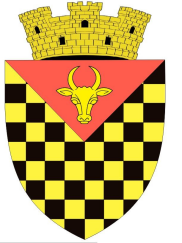             ГОРОДСКОЙ СОВЕТ                 АНЕНИЙ НОЙMD 6501 or. Anenii Noi, str. Suvorov, 6              tel/fax 026522108, consiliulorasenesc@gmail.comMD 6501, г.Анений Ной, ул.Суворов, 6 тел/факс 026522108,consiliulorasenesc@gmail.comMD 6501, г.Анений Ной, ул.Суворов, 6 тел/факс 026522108,consiliulorasenesc@gmail.com